О внесении изменений  в постановление администрации Кавалеровского муниципального района  от  №116 «О внесение изменений  в постановление администрации Кавалеровского муниципального района от  № 512 «Об утверждении муниципальной  программы «Развитие  системы  образования  Кавалеровского муниципального района на 2015-2021 годы»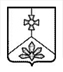 В целях приведения постановления администрации Кавалеровского муниципального района  от  №116 «О внесение изменений  в постановление администрации Кавалеровского муниципального района от  № 512 «Об утверждении муниципальной  программы «Развитие  системы  образования  Кавалеровского муниципального района на 2015-2021 годы» в соответствие действующему законодательству, руководствуясь Уставом Кавалеровского муниципального района, администрация Кавалеровского муниципального районаПОСТАНОВЛЯЕТ:Внести следующие изменения  в постановление администрации Кавалеровского муниципального района  от  №116 «О внесение изменений  в постановление администрации Кавалеровского муниципального района от  № 512 «Об утверждении муниципальной  программы «Развитие  системы  образования  Кавалеровского муниципального района на 2015-2021 годы»В пункте 1 исключить дату  «от  г.» и номер «№ 328» Организационно - правовому отделу администрации   Кавалеровского муниципального района разместить данное постановление на официальном сайте администрации Кавалеровского муниципального района  и опубликовать в бюллетене органа местного самоуправления Кавалеровского муниципального района «Кавалеровские ведомости».Контроль за исполнением настоящего постановления возложить на первого заместителя главы администрации Кавалеровского муниципального района  И.А. Шпиль.Глава Кавалеровского муниципальногорайона - глава администрацииКавалеровского муниципального района                          С. Р. ГавриковВерно.Начальник отдела организационно-правового отдела			                     О.В.ЛадаЛИСТ СОГЛАСОВАНИЯ проекта  постановления администрации Кавалеровского муниципального района «О внесении изменений  в постановление администрации Кавалеровского муниципального района  от  №116 «О внесение изменений  в постановление администрации Кавалеровского муниципального района от  № 512 «Об утверждении муниципальной  программы «Развитие  системы  образования  Кавалеровского муниципального района на 2015-2021 годы»Распоряжение подготовил:Юрист МКУ ЦООУ                                                Д.И. Печёрин СОГЛАСОВАНО:Распоряжение разослать:   1. Организационно-правовой отдел администрации Кавалеровского муниципального района.3. МКУ ЦООУ.ДолжностьИнициалы, фамилияДата поступления документа на согласованиеЗамечания, подписьДата согласованияЮрист МКУ «Технический центр»Л.А. ВеличкоНачальник организационно-правового отдела администрацииО.В. ЛадаПервый заместитель главы администрации И.А. Шпиль